22573VIC Certificate II in Signage and GraphicsThis course has been accredited under Part 4.4 of the Education and Training Reform Act 2006. Accreditation period: 1 January 2021 to 31 December 2025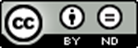 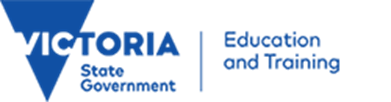 © State of Victoria (Department of Education and Training) 2021.Copyright of this material is reserved to the Crown in the right of the State of Victoria. This work is licensed under a Creative Commons Attribution-NoDerivs 3.0 Australia licence here.  You are free to use copy and distribute to anyone in its original form as long as you attribute Department of Education and Training, as the author, and you license any derivative work you make available under the same licence.DisclaimerIn compiling the information contained in and accessed through this resource, the Department of Education and Training (DET) has used its best endeavours to ensure that the information is correct and current at the time of publication but takes no responsibility for any error, omission or defect therein.To the extent permitted by law DET, its employees, agents and consultants exclude all liability for any loss or damage (including indirect, special or consequential loss or damage) arising from the use of, or reliance on the information contained herein, whether caused or not by any negligent act or omission. If any law prohibits the exclusion of such liability, DET limits its liability to the extent permitted by law, for the resupply of the information.Third party sitesThis resource may contain links to third party websites and resources. DET is not responsible for the condition or content of these sites or resources as they are not under its control.Third party material linked from this resource is subject to the copyright conditions of the third party. Users will need to consult the copyright notice of the third party sites for conditions of usage.Table of contentsSection A: Copyright and course classification information	11.	Copyright owner of the course	12.	Address	13.	Type of submission	14.	Copyright acknowledgement	15.	Licensing and franchise	26.	Course accrediting body	27.	AVETMISS information	28.	Period of accreditation	2Section B: Course information	31.	Nomenclature	31.1	Name of the qualification	31.2	Nominal duration of the course	32.	Vocational or educational outcomes	32.1	Purpose of the course	33.	Development of the course	33.1	Industry/enterprise/ community needs	33.2	Review for re-accreditation	64.	Course outcomes	104.1	Qualification level	104.2	Employability skills	114.3	Recognition given to the course	134.4	Licensing/ regulatory requirements	135.	Course rules	135.1	Course structure	135.2	Entry requirements	156.	Assessment	156.1	Assessment strategy	156.2	Assessor competencies	167.	Delivery	167.1	Delivery modes	167.2	Resources	178.	Pathways and articulation	189.	Ongoing monitoring and evaluation	18Section C—Units of competency	19Section A: Copyright and course classification information Section B: Course informationSection C—Units of competency Following is the list of units of competency imported from training packages, which can be downloaded from the National Register (here):CPCCCM1014 Conduct workplace communication CPCCCM1015 Carry out measurements and calculationsCPCCCM2010B Work safely at heightsCPCCSG3016 Prepare surfaces for signsCPCCWHS1001 Prepare to work safely in the construction industryCPCCWHS2001 Apply WHS requirements, policies and procedures in the construction industryHLTAID011 Provide first aid.Following is the list of units of competency developed for the course and detailed in this section of the course document:VU23071 Use sign industry tools and equipmentVU23072 Produce basic signsVU23073 Produce basic computer aided manufactured vinyl signsVU23074 Operate a flatbed router to produce signage componentsVU23075 Operate a CNC machine to produce signage components..Copyright owner of the course Copyright of this course is held by the Department of Education and Training, Victoria© State of Victoria (Department of Education and Training) 2021.AddressExecutive DirectorEngagement, Participation and InclusionHigher Education and SkillsDepartment of Education and Training (DET)GPO Box 4367Melbourne Vic 3001Organisational Contact: Manager, Training Products UnitHigher Education and SkillsTelephone:  131823Email: course.enquiry@education.vic.gov.auDay-to-Day Contact:Curriculum Maintenance Manager - Building and Construction Holmesglen Institute PO Box 42 HOLMESGLEN VIC 3148Telephone: 03 9564 1987 Email: teresa.signorello@holmesglen.edu.au Type of submissionReaccreditation.Copyright acknowledgementCopyright of this course is held by the Department of Education and Training, Victoria© State of Victoria (Department of Education and Training) 2021.The following unit of competency:CPCCCM2010B Work safely at heightsis from the CPC08 Construction, Plumbing and Services Training Package administered by the Commonwealth of Australia.The following unit of competency:CPCCCM1014 Conduct workplace communication CPCCCM1015 Carry out measurements and calculationsCPCCSG3016 Prepare surfaces for signsCPCCWHS1001 Prepare to work safely in the construction industryCPCCWHS2001 Apply WHS requirements, policies and procedures in the construction industryis from the CPC Construction, Plumbing and Services Training Package administered by the Commonwealth of Australia.The following unit of competency:HLTAID011 Provide first aidis from the HLT Health Training Package administered by the Commonwealth of Australia.© Commonwealth of AustraliaLicensing and franchiseCopyright of this material is reserved to the Crown in the right of the State of Victoria.  © State of Victoria (Department of Education and Training) 2021.This work is licensed under a Creative Commons Attribution-NoDerivs 3.0 Australia licence (here).  You are free to use copy and distribute to anyone in its original form as long as you attribute Higher Education and Skills Group, Department of Education and Training (DET) as the author and you license any derivative work you make available under the same licence.Request for other use should be addressed to:Executive DirectorEngagement, Participation and InclusionHigher Education and SkillsDepartment of Education and Training (DET)Email: course.enquiry@education.vic.gov.auCopies of this publication can be downloaded free of charge from the DET website at (here)Course accrediting bodyVictorian Registration and Qualifications Authority AVETMISS informationANZSCO Code – 399611 SignwriterASCED Code –0403 BuildingNational Course Code: 22573VICPeriod of accreditation 1 January 2021 to 31 December 2025NomenclatureStandard 1 AQTF Standards for Accredited CoursesName of the qualificationCertificate II in Signage and GraphicsNominal duration of the course 402 hoursVocational or educational outcomesStandard 1 AQTF Standards for Accredited CoursesPurpose of the courseThe purpose of the Certificate II in Signage and Graphics is to provide graduates with the basic skills and knowledge to prepare students for an apprenticeship within the signage and graphics industry.Development of the courseStandards 1 and 2 AQTF Standards for Accredited Courses  Industry/enterprise/ community needsThe Specialised Design Service (SDS) industry incorporates the sectors of signwriting, graphic, interior and other specialised design services. Collectively it is worth $5.6 billion and is forecast to grow 2.2% annually up to 2024. Signage industry demand is mainly driven by the retail/commercial industry and subject to a high level of technological change. Major Australian retail chains' increasing adoption of digital signage has driven growth in recent times, with the digital signage market forecast to reach over $130 million by 2020.Advancements in design software and technology have created market efficiencies and potential for profit maximisation through increased turn over for signage businesses, for example, reducing the time required to complete design services and shortening turn-around times for clients. Due to the benefits of digitisation, the speed of technical change and the widespread use of technology within the industry, a dynamic course is required that recognises digital literacy as a major foundation for skill development, promotes ongoing digital literacy capability/development and prepares students for technological agility. The re-accreditation of this course will address this skill and knowledge requirement.Prior to COVID-19, research reported that ‘an increase in business numbers has supported demand for signwriting services over the past five years‘. While industry demand exists, the domestic labour supply is insufficient. The occupation of ‘signwriter’ was listed on the Shortage Skills Occupation List for Australia for 2019. As a result, the course was placed on the TAFE Free Priority Course List on 1 January 2019 and the accreditation period extended by twelve months to 31 December 2020, to determine the effects of the government initiative. Official enrolment figures for 2019 (second half) and 2020 indicate the initiative has not impacted course demand. Anecdotal evidence attributes low course uptake to a lack of course awareness, with poor course/trade promotion by industry cited as a significant underpinning factor, rather than industry need. Discussions with the peak industry body, the Australian Sign and Graphics Association, confirmed the course intent is to provide a pathway into the apprenticeship qualification CPC30216 Certificate III in Signs and Graphics. The course reaccreditation provides the opportunity to align course outcomes with entry level industry skill requirements, particularly with regard to digital literacy and IT; feedback suggests this appeals to the school cohort.While the pandemic has had an adverse effect on the economy overall, the Federal and State governments have responded swiftly and implemented a range of short and medium-term initiatives to maintain business solvency, stimulate economic activity and sustain apprenticeship employment. These initiatives may help to support pipeline demand for skills training at the entry level.As at 2 June 2020, there were 171 job vacancies advertised on SEEK.com for ‘sign writer /sign installer’ around Australia. This course targets school students and school leavers as potential new entrants to the industry. This course has been developed to enable participants to achieve the underpinning skills, knowledge and ability to meet AQF Level 2 requirements and to provide them with a solid foundation from which to undertake future apprenticeship training at the Certificate III level.Preparatory courses such as this may assist apprenticeship course completions by providing the learner with:an understanding of requisite signage and graphics trade outcomes to facilitate an informed choice regarding career pathway suitability  solid knowledge/skill underpinnings on which to build further learning.There is no equivalent qualification at the national level. Review of the CPC Construction Plumbing and Services IRC Skills Forecast and Proposed Schedule of Work v.1- 2019, and Annual Update 2020, by Artibus Innovation (the Skills Service Organisation (SSO) responsible for CPC & CPC08 Training Package product development) confirms that there are no plans to develop signage related qualifications at AQF II level.The ICP Printing and Graphic Arts Training Package was also reviewed, however there were no suitable components that were appropriate to meet the outcomes and intent of the course.A steering committee was formed to oversee the re-development and re- accreditation of the Certificate II in Signage and Graphics consisting of:In addition to phone and email consultations, the members of the steering committee met formally on three occasions via web meeting to review and confirm the required skills and knowledge outcomes of the course, course structure and final accreditation submission. The Certificate II in Signage and Graphics:does not duplicate, by title or coverage, the outcomes of an endorsed training package qualificationis not a subset of a single training package qualification that could be recognised through one or more statements of attainment or a skill setdoes not include units of competency additional to those in a training package qualification that could be recognised through statements of attainment in addition to the qualificationdoes not comprise units that duplicate units of competency of a training package qualification.Review for re-accreditationAs well as consultation processes conducted for the review and redevelopment of the 22573VIC Certificate II in Signage and Graphics to ensure the course remains relevant and meets the needs of the Victorian signage and graphics industry, outcomes of monitoring and evaluation process as outlined in Section B:9 indicated that there was still a need for the course. Although no enrolment numbers were identified in the DET data, the Victorian Curriculum Assessment Authority (VCAA) advises that this course attracted approximately thirty-five (35) enrolments for 2020 via the VET Delivered to Secondary School Students (VETDSSS) program. While enrolments have been steady, it is envisaged that the following significant changes to the reviewed course as a result of industry’s input and strong support for new entrants into the industry, will drive an increase in enrolments:the updating of imported units where they had been revised and still considered relevant. The impact on revised imported units included:The updated units for the superseded units, CPCCSI2002A Layout and design signage, CPCCS12004 Produce digital signage and CPCCSI3011A Use LED technology for signage, which were deemed non-equivalent, were not included into the revised course as they were now considered by the steering committee too high level and not appropriate for the course outcomes, resulting in a decrease in the number of total units of competency to be completed. The unit HLTAID002 Provide basic emergency life support was replaced with HLTAID011 Provide first aid to better reflect industry needs.the revision and updating of existing enterprise units of competency for improvements, including:elements, performance criteria, required skills and knowledge and evidence guide clarified and updated to reflect current industry terminology and technological advancements and requirements. content related to sign layout and design, printing and laminating and basic LED technology, originally included as imported units, have been incorporated within the revised VU23072 Produce basic signs and VU23073 Produce basic computer aided manufactured vinyl signs units. As a result of this, the CPCCSI2002A Layout and design signage prerequisite for both units was removed.the development of a new enterprise unit, VU23075 Operate a CNC machine to produce signage components, to address a skill gap in technology used in the industry.changes to the course structure to include choice of one elective in producing sign components using either a CNC machine or flatbed router reflecting signage businesses using either technologytitle of VU21693 Operate a flatbed router unit amended to VU23074 Operate a flatbed router to produce signage components to better reflect unit outcomes.Transition arrangementsThe revised 22573VIC Certificate II in Signage and Graphics replaces and is equivalent to the 22285VIC Certificate II in Signage and Graphics. There should be no new enrolments in 22285VIC after its expiry date of 31 December 2020.The following table show the transition arrangements from the 22285VIC to the revised 22573VIC Certificate II in Signage and Graphics for learners currently enrolled in the existing courses.For more details regarding the updates/changes to imported units from national training packages, refer to the National Register (here). 22285VIC Certificate II in Signage and Graphics unit code and title22573VIC Certificate II in Signage and Graphics unit code and titleComment on equivalenceE = EquivalentNE = Not EquivalentCPCCCM1015A Carry out measurements and calculationsCPCCCM1015 Carry out measurements and calculationsNECPCCCM2010B Work safely at heightsCPCCCM2010B Work safely at heightsNo ChangeCPCCOHS1001A Work safely in the construction industryCPCCWHS1001 Prepare to work safely in the construction industryERevised unitCPCCOHS2001A Apply OHS requirements, policies and procedures in the construction industryCPCCWHS2001 Apply WHS requirements, policies and procedures in the construction industryERevised unitCPCCSI2002A Layout and design signageVU23072 Produce basic signs Unit removed Layout content added to these unitsCPCCSI2002A Layout and design signageVU23073 Produce basic computer aided manufactured vinyl signsUnit removed Layout content added to these unitsCPCCSI2003A Prepare surfaces for signageCPCCSG3016 Prepare surfaces for signsERevised unitCPCCSI2004A Produce digital signageVU23073 Produce basic computer aided manufactured vinyl signsUnit removedPrinting content added to this unit CPCCSI3011A Use LED technology for signageVU23072 Produce basic signsUnit removed. Basic LED technology content added to this unit HLTAID002 Provide basic emergency life supportUnit removedHLTAID011 Provide first aidImported unit addedVU21692 Use sign industry tools and equipmentVU23071 Use sign industry tools and equipmentERevised and updatedVU21693 Operate a flatbed routerVU23074 Operate a flatbed router to produce signage componentsERevised and updatedVU21694 Produce basic signsVU23072 Produce basic signsNERevised and updated. Prerequisite CPCCSI2002A Layout and design signage removed and added as contentBasic LED technology content added to this unitVU21695 Produce basic computer aided manufactured vinyl signsVU23073 Produce basic computer aided manufactured vinyl signsNERevised and updated. Prerequisite CPCCSI2002A Layout and design signage removed and added as contentPrinting content added to this unitVU21696 Conduct workplace communicationUnit removedCPCCCM1014 Conduct workplace communicationImport united addedVU23075 Operate a CNC machine to produce signage componentsNew unitCourse outcomesStandards 1, 2, 3 and 4 AQTF Standards for Accredited CoursesQualification levelThe course outcomes of the 22573VIC Certificate II in Signage and Graphics are consistent with the distinguishing features of the learning outcomes specified in the Australian Qualifications Framework. Graduates of the Certificate II in Signage and Graphics will have:knowledge and skills for work in a defined context and further learning. basic factual, technical and procedural knowledge of a defined area of work and learning within the signage and graphic industry. For example:safety requirements in a signage work sitetools and equipment used in the signage and graphics industry.sign production methods and procedures.basic cognitive, technical and communication skills to apply appropriate methods, tools, materials and readily available information to undertake a defined range of skills. For example:safe handling of signage hand and power toolsinterpreting basic drawings and design sign layout documentationperforming basic measurements and calculationscommunicating effectively in the workplaceprovide solutions to a limited range of predictable problems that may arise in a signage and graphics environment. For example:recognising and reporting faults and problems in sign layout, signage production, quality, surface preparation, vinyl application and digital printingrecognising and responding to life threatening emergencies using basic life support measuresapply knowledge and skills to demonstrate autonomy and limited judgement in structured and stable contexts and within narrow parameters. For example: identifying and obtaining the required materials, tools and equipment for the taskplanning and completing tasks in appropriate sequence and to deadlines.The volume of learning for this course is 0.5 to 1 year, typical for a Certificate II qualification, and incorporates a range of learning activities such as:structured activities to develop the technical skills of the course and the theoretical knowledge that underpins performanceunstructured activities to reinforce and practice skills.Employability skills The following table contains a summary of the employability skills for the 22573VIC Certificate II in Signage and Graphics. This table should be interpreted in conjunction with the detailed requirements of each unit of competency packaged in this course. The outcomes described here are broad industry requirements and will vary according to electives undertaken.This table is a summary of employability skills that are typical of the outcomes of this course and should not be interpreted as definitive.Employability SkillIndustry/enterprise requirements for this qualification include the following facets. On successful completion of the course a graduate should be able to:Communication that contributes to productive and harmonious relations across employees and customersapply face to face and visual communication in the workplacecomplete basic workplace documentation and reportsgather, convey and receive informationparticipate in simple meetingsread and interpret documentation, drawings, specifications and instructionsrecord calculations and material quantitiesreport incidences, faults, hazards and risks to supervisoruse appropriate terminology in task related communicationuse clear and direct communication and questioning to identify and confirm task requirements. Teamwork that contributes to productive working relationships and outcomeswork with others to coordinate and action tasks either as a group or individualwork with others to ensure a safe working environment.Problem solving that contributes to productive outcomescomplete measurements and calculations for material requirements and sign layoutidentify and obtain required tools and equipment with materials required for tasksidentity basic problems and faults with tools and equipment and sign production and take action to rectify known faults and problems.plan and complete tasks in appropriate sequence. Initiative and enterprise that contribute to innovative outcomesadapt knowledge and skills to new situations and different contextscontribute to sign layout and design.Planning and organising that contribute to long and short-term strategic planningidentify and assess safety risks, incidents and emergencies and identify procedures identify and prepare work area, required tools, equipment and materials according to sign production requirementsplan and complete tasks in appropriate sequence and allocated timeplan and prepare for safe work practices.Self-management that contributes to employee satisfaction and growthreview and monitor own performance against signage and quality requirementsfollow safety practices and procedures during sign productiontake responsibility for planning and organising own work to complete assigned tasks.Learning that contributes to ongoing improvement and expansion in employee and company operations and outcomesapply knowledge of the characteristics of tools and equipment, technical capabilities, limitations and procedures to work tasksask questions to expand own industry knowledge and skillsassess the nature of preparation required for signage tasks.Technology that contributes to the effective carrying out of tasksuse tools and equipment safelyuse technology to calculate basic weights, distances, areas and volumesuse computer, relevant software and industry standard equipment for signage production and digital printinguse a range of digital technology.Recognition given to the courseRecognition given to the courseNot applicableNot applicableNot applicableNot applicableLicensing/ regulatory requirementsLicensing/ regulatory requirementsThere are no licensing or regulatory requirements for this course however WorkSafe Victoria will require all people who work on a construction site to have proof of having completed a general occupational health and safety (OHS) construction induction for the industry. The unit CPCCWHS1001 Prepare to work safely in the construction industry is recognised by WorkSafe Victoria for the registration of construction workers for Occupational Health and Safety induction.While workplace training and assessment is not mandated by the course, it is likely some learners may visit worksites as part of the course.There are no licensing or regulatory requirements for this course however WorkSafe Victoria will require all people who work on a construction site to have proof of having completed a general occupational health and safety (OHS) construction induction for the industry. The unit CPCCWHS1001 Prepare to work safely in the construction industry is recognised by WorkSafe Victoria for the registration of construction workers for Occupational Health and Safety induction.While workplace training and assessment is not mandated by the course, it is likely some learners may visit worksites as part of the course.There are no licensing or regulatory requirements for this course however WorkSafe Victoria will require all people who work on a construction site to have proof of having completed a general occupational health and safety (OHS) construction induction for the industry. The unit CPCCWHS1001 Prepare to work safely in the construction industry is recognised by WorkSafe Victoria for the registration of construction workers for Occupational Health and Safety induction.While workplace training and assessment is not mandated by the course, it is likely some learners may visit worksites as part of the course.There are no licensing or regulatory requirements for this course however WorkSafe Victoria will require all people who work on a construction site to have proof of having completed a general occupational health and safety (OHS) construction induction for the industry. The unit CPCCWHS1001 Prepare to work safely in the construction industry is recognised by WorkSafe Victoria for the registration of construction workers for Occupational Health and Safety induction.While workplace training and assessment is not mandated by the course, it is likely some learners may visit worksites as part of the course.Course rulesCourse rulesStandards 2, 6, 7 and 9 AQTF Standards for Accredited CoursesStandards 2, 6, 7 and 9 AQTF Standards for Accredited CoursesStandards 2, 6, 7 and 9 AQTF Standards for Accredited CoursesStandards 2, 6, 7 and 9 AQTF Standards for Accredited CoursesCourse structure To achieve the Certificate II in Signage and Graphics, 11 units of competency must be completed, including:all 10 core unitsone elective unit selected from the electives listed below.A Statement of Attainment will be issued for each unit of competency completed if the full qualification is not completed.Course structure To achieve the Certificate II in Signage and Graphics, 11 units of competency must be completed, including:all 10 core unitsone elective unit selected from the electives listed below.A Statement of Attainment will be issued for each unit of competency completed if the full qualification is not completed.Course structure To achieve the Certificate II in Signage and Graphics, 11 units of competency must be completed, including:all 10 core unitsone elective unit selected from the electives listed below.A Statement of Attainment will be issued for each unit of competency completed if the full qualification is not completed.Course structure To achieve the Certificate II in Signage and Graphics, 11 units of competency must be completed, including:all 10 core unitsone elective unit selected from the electives listed below.A Statement of Attainment will be issued for each unit of competency completed if the full qualification is not completed.Course structure To achieve the Certificate II in Signage and Graphics, 11 units of competency must be completed, including:all 10 core unitsone elective unit selected from the electives listed below.A Statement of Attainment will be issued for each unit of competency completed if the full qualification is not completed.Course structure To achieve the Certificate II in Signage and Graphics, 11 units of competency must be completed, including:all 10 core unitsone elective unit selected from the electives listed below.A Statement of Attainment will be issued for each unit of competency completed if the full qualification is not completed.Unit of competency codeField of Education code (six-digit)Field of Education code (six-digit)Unit of competency titlePre-requisiteNominal hoursCore unitsCore unitsCore unitsCore unitsCore unitsCore unitsCPCCCM1014120505120505Conduct workplace communication Nil20CPCCCM1015010101010101Carry out measurements and calculationsNil20CPCCCM2010B061301061301Work safely at heightsCPCCOHS2001A Apply OHS requirements, policies and procedures in the construction industry8CPCCSG3016040325040325Prepare surfaces for signsNil20CPCCWHS1001061301061301Prepare to work safely in the construction industryNil6CPCCWHS2001061301061301Apply WHS requirements, policies and procedures in the construction industryNil20HLTAID011069907069907Provide first aidNil18VU23071040325040325Use sign industry tools and equipmentCPCCCM1015 Carry out measurements and calculations CPCCWHS2001 Apply WHS requirements, policies and procedures in the construction industry40VU23072040325040325Produce basic signsNil100VU23073040325040325Produce basic computer aided manufactured vinyl signsNil130Elective unitsElective unitsElective unitsElective unitsElective unitsElective unitsVU23074030111030111Operate a flatbed router to produce signage componentsCPCCWHS2001 Apply WHS requirements, policies and procedures in the construction industry20VU23075030111030111Operate a CNC machine to produce signage componentsCPCCWHS2001 Apply WHS requirements, policies and procedures in the construction industry20Total nominal hoursTotal nominal hoursTotal nominal hoursTotal nominal hoursTotal nominal hours402Entry requirements There are no entry requirements for the 22573VIC Certificate II in Signage and Graphics.Learners enrolling in the Certificate II in Signage and Graphics are best equipped to successfully undertake the qualification if they have learning, literacy, numeracy and oral communication skills equivalent to Australian Core Skills Framework (ACSF) Level 2. Full details and descriptors can be found on the Department of Education and Training website (here).Learners with language, literacy and numeracy skills at lower levels than those suggested may require additional support to successfully undertake the qualification.There are no entry requirements for the 22573VIC Certificate II in Signage and Graphics.Learners enrolling in the Certificate II in Signage and Graphics are best equipped to successfully undertake the qualification if they have learning, literacy, numeracy and oral communication skills equivalent to Australian Core Skills Framework (ACSF) Level 2. Full details and descriptors can be found on the Department of Education and Training website (here).Learners with language, literacy and numeracy skills at lower levels than those suggested may require additional support to successfully undertake the qualification.AssessmentAssessmentStandards 10 and 12 AQTF Standards for Accredited CoursesAssessment strategy All assessment, including Recognition of Prior Learning (RPL), must be compliant with the requirements of:Standard 1 of the AQTF: Essential Conditions and Standards for Initial Registration and the AQTF: Essential Conditions and Standards for Continuing Registration, orthe Standards for Registered Training Organisations 2015 (SRTOs),orthe relevant standards for RTOs at the time of assessment.These standards ensure that the assessment strategies meet the requirement of the course. The nature of work undertaken in the signage and graphics industry is hands on and practical and therefore the assessment strategies should reflect this. It is recommended that assessment be a holistic process that integrates a number of units in practical tasks or projects. Assessment strategies should reflect a range of variables, the underpinning skills and knowledge and the assessment requirements specified in each unit.Assessment strategies for the imported units from training packages should be consistent with the Assessment Requirements for the relevant training package.The Assessment Evidence for the accredited units of competency provide suggested assessment methods for each of the units, however the following methods, unless otherwise stated are also appropriate for the units of competency in this accredited course: analysis of responses to case studies and scenariosobservation of demonstrated techniques over time and in a range of situationsobservation of, or evidence of, interactions with team members presentations and discussionsroleplayswritten and/or oral questions to assess required knowledge.All assessment, including Recognition of Prior Learning (RPL), must be compliant with the requirements of:Standard 1 of the AQTF: Essential Conditions and Standards for Initial Registration and the AQTF: Essential Conditions and Standards for Continuing Registration, orthe Standards for Registered Training Organisations 2015 (SRTOs),orthe relevant standards for RTOs at the time of assessment.These standards ensure that the assessment strategies meet the requirement of the course. The nature of work undertaken in the signage and graphics industry is hands on and practical and therefore the assessment strategies should reflect this. It is recommended that assessment be a holistic process that integrates a number of units in practical tasks or projects. Assessment strategies should reflect a range of variables, the underpinning skills and knowledge and the assessment requirements specified in each unit.Assessment strategies for the imported units from training packages should be consistent with the Assessment Requirements for the relevant training package.The Assessment Evidence for the accredited units of competency provide suggested assessment methods for each of the units, however the following methods, unless otherwise stated are also appropriate for the units of competency in this accredited course: analysis of responses to case studies and scenariosobservation of demonstrated techniques over time and in a range of situationsobservation of, or evidence of, interactions with team members presentations and discussionsroleplayswritten and/or oral questions to assess required knowledge.Assessor competencies Assessment must be undertaken by a person or persons in accordance with:Standard 1.4 of the AQTF: Essential Conditions and Standards for Initial/Continuing Registration, or the Standards for Registered Training Organisations 2015 (SRTOs),orthe relevant standards for RTOs at the time of assessment.All assessment of units of competency imported from training packages must reflect the requirements for assessors specified in the relevant training packages.Assessment must be undertaken by a person or persons in accordance with:Standard 1.4 of the AQTF: Essential Conditions and Standards for Initial/Continuing Registration, or the Standards for Registered Training Organisations 2015 (SRTOs),orthe relevant standards for RTOs at the time of assessment.All assessment of units of competency imported from training packages must reflect the requirements for assessors specified in the relevant training packages.DeliveryDeliveryStandards 11 and 12 AQTF Standards for Accredited CoursesDelivery modes It is recommended that the units of the Certificate II in Signage and Graphics be delivered in accordance with the sign production process, while ensuring that prerequisite requirements are met. The units may be delivered as stand-alone programs such as introductory classes, or they may be integrated holistically with a number of units. The units have been developed to support a variety of applications within the context of the suggested range of variables. This particularly involves the use of practical industry-based activities and/or projects to develop knowledge and skills.Practical exercises may take the form of realistic, holistic projects to provide the participants with ‘real work’ experience. Appropriate projects may include:community projectsredevelopmentswork on new signspractical tasks within simulated work environments.Owing to the potentially hazardous nature of some of the units of the program it is required that RTO staff undertake a job safety analysis of the practical activities according to WHS/OHS requirements.Learners who engage in structured workplace learning as part of VET Delivered to Secondary School Students as well as other learners, must complete CPCCWHS1001 Prepare to work safely in the construction industry prior to visiting, commencing training or assessment in the workplace.It is recommended that the units of the Certificate II in Signage and Graphics be delivered in accordance with the sign production process, while ensuring that prerequisite requirements are met. The units may be delivered as stand-alone programs such as introductory classes, or they may be integrated holistically with a number of units. The units have been developed to support a variety of applications within the context of the suggested range of variables. This particularly involves the use of practical industry-based activities and/or projects to develop knowledge and skills.Practical exercises may take the form of realistic, holistic projects to provide the participants with ‘real work’ experience. Appropriate projects may include:community projectsredevelopmentswork on new signspractical tasks within simulated work environments.Owing to the potentially hazardous nature of some of the units of the program it is required that RTO staff undertake a job safety analysis of the practical activities according to WHS/OHS requirements.Learners who engage in structured workplace learning as part of VET Delivered to Secondary School Students as well as other learners, must complete CPCCWHS1001 Prepare to work safely in the construction industry prior to visiting, commencing training or assessment in the workplace.Resources Resources that are essential for the delivery of the Certificate II in Signage and Graphics include:classroom/workshop with learning resources a safe work site or simulated environment reflective of the workplace that includes:signage industry tools and equipment, materials, including personal protective and safety equipmentflatbed router and routing software and applicable componentsor CNC machinetask requirements, including relevant drawings and specificationsrelevant industry standards, building codes and regulationsTrainers/assessors should refer to the individual units of competency for specific resource requirements.Training must be undertaken by a person or persons in accordance with:Standard 1.4 of the AQTF: Essential Conditions and Standards for Initial/Continuing Registration,or the Standards for Registered Training Organisations 2015 (SRTOs),orthe relevant standards for RTOs at the time of assessment.Units of competency imported from training packages must reflect the requirements for resources/trainers specified in that training package or accredited course.Resources that are essential for the delivery of the Certificate II in Signage and Graphics include:classroom/workshop with learning resources a safe work site or simulated environment reflective of the workplace that includes:signage industry tools and equipment, materials, including personal protective and safety equipmentflatbed router and routing software and applicable componentsor CNC machinetask requirements, including relevant drawings and specificationsrelevant industry standards, building codes and regulationsTrainers/assessors should refer to the individual units of competency for specific resource requirements.Training must be undertaken by a person or persons in accordance with:Standard 1.4 of the AQTF: Essential Conditions and Standards for Initial/Continuing Registration,or the Standards for Registered Training Organisations 2015 (SRTOs),orthe relevant standards for RTOs at the time of assessment.Units of competency imported from training packages must reflect the requirements for resources/trainers specified in that training package or accredited course.Pathways and articulation Standard 8 AQTF Standards for Accredited Courses Standard 8 AQTF Standards for Accredited Courses The Certificate II in Signage and Graphics includes units of competency from the HLT Heath Package, CPC Construction, Plumbing and Services and CPC08 Construction, Plumbing and Services training packages. Individuals who already hold any of these units or equivalent may be eligible to gain credit transfer in entering the course, and for any qualifications or courses they may undertake in the future that contain the units completed as part of this course, in particular pathways into CPC Construction, Plumbing and Services qualifications.The Certificate II in Signage and Graphics includes units of competency from the HLT Heath Package, CPC Construction, Plumbing and Services and CPC08 Construction, Plumbing and Services training packages. Individuals who already hold any of these units or equivalent may be eligible to gain credit transfer in entering the course, and for any qualifications or courses they may undertake in the future that contain the units completed as part of this course, in particular pathways into CPC Construction, Plumbing and Services qualifications.Ongoing monitoring and evaluationStandard 13 AQTF Standards for Accredited Courses Standard 13 AQTF Standards for Accredited Courses The Curriculum Maintenance Manager for Building Industries is responsible for the ongoing monitoring and evaluation of the Certificate II in Signage and Graphics. Formal course evaluations will be undertaken halfway through the accreditation period and will be based on student and teacher evaluation surveys and industry stakeholder surveys/consultations. The VRQA will be notified of significant changes to the course resulting from course monitoring and evaluation processes.The Curriculum Maintenance Manager for Building Industries is responsible for the ongoing monitoring and evaluation of the Certificate II in Signage and Graphics. Formal course evaluations will be undertaken halfway through the accreditation period and will be based on student and teacher evaluation surveys and industry stakeholder surveys/consultations. The VRQA will be notified of significant changes to the course resulting from course monitoring and evaluation processes.Unit codeUnit codeVU23071VU23071Unit titleUnit titleUse sign industry tools and equipmentUse sign industry tools and equipmentUnit DescriptorUnit DescriptorThis unit provides the knowledge and skills required to select, prepare and safely handle the basic tools and equipment used in the signage and graphics industry.It includes the ability to plan the use of, prepare and handle tools and equipment, clean up after use, and report on faulty tools and equipment. No licensing, legislative, regulatory or certification requirements apply to this unit at the time of publication.This unit provides the knowledge and skills required to select, prepare and safely handle the basic tools and equipment used in the signage and graphics industry.It includes the ability to plan the use of, prepare and handle tools and equipment, clean up after use, and report on faulty tools and equipment. No licensing, legislative, regulatory or certification requirements apply to this unit at the time of publication.Employability SkillsEmployability SkillsThis unit contains Employability Skills.This unit contains Employability Skills.CPCCCM1015 Carry out measurements and calculations CPCCWHS2001 Apply WHS requirements, policies and procedures in the construction industryCPCCCM1015 Carry out measurements and calculations CPCCWHS2001 Apply WHS requirements, policies and procedures in the construction industryApplication of the UnitApplication of the UnitThis unit applies to individuals who under close supervision and guidance, develop a defined and limited range of skills and knowledge in the safe use of sign hand and power tools and equipment in preparation for entering the signage and graphic industry. They use a limited range of judgement and follow instructions specified by the supervisor. This unit applies to individuals who under close supervision and guidance, develop a defined and limited range of skills and knowledge in the safe use of sign hand and power tools and equipment in preparation for entering the signage and graphic industry. They use a limited range of judgement and follow instructions specified by the supervisor. ELEMENTELEMENTPERFORMANCE CRITERIAPERFORMANCE CRITERIAElements describe the essential outcomes of a unit of competency.Elements describe the essential outcomes of a unit of competency.Performance criteria describe the required performance needed to demonstrate achievement of the element. Where bold italicised text is used, further information is detailed in the required skills and knowledge and/or the range statement. Assessment of performance is to be consistent with the evidence guide.Performance criteria describe the required performance needed to demonstrate achievement of the element. Where bold italicised text is used, further information is detailed in the required skills and knowledge and/or the range statement. Assessment of performance is to be consistent with the evidence guide.1Plan and prepare to use signage tools and equipment1.1Identify and confirm supervisor’s instructions and specifications for preparing and using signage tools and equipment for specific tasks1.2Identify workplace safety requirements for preparing and using tools and equipment for signage tasks1.3Identify signage or barricade requirements for preparing and using tools and equipment for signage tasks1.4Identify environmental requirements for preparing and using tools and equipment for signage tasks1.5Identify required tools and equipment and materials to carry out specific tasks1.6Select and use the appropriate personal protective equipment (PPE) for specific tools and equipment1.7Complete pre-operational checks on tools and equipment according to supervisor instructions and manufacturer specifications, 1.8Rectify or report faults according to procedures2Use signage tools2.1Use required hand tools for the specific tasks and materials according to safety requirements2.2Use required power and/or pneumatic tools for specific tasks and materials according to manufacturer specifications and safety requirements3Use signage equipment3.1Prepare equipment according to task and safety requirements.3.2Operate equipment according to task and safety requirements and manufacturer specifications4Clean work area and tools and equipment4.1Clear work area and dispose of, reuse or recycle materials according to supervisor instructions and environmental requirements4.2Clean, check, maintain and store tools and equipment according to manufacturer specifications and safety requirements4.3Identify malfunctions, faults, wear or damage to tools and equipment and report for repair or replacement.REQUIRED SKILLS AND KNOWLEDGEThis describes the essential skills and knowledge and their level, required for this unit.Required skills:reading skills to interpret documentation, specifications, drawings and instructionsoral communication skills to:use industry terminology and clear language when communicating with others use questioning to identify and confirm instructions and task requirementsplanning and organising skills to:identify and prepare required tools and equipment according to task requirementsplan and complete tasks in appropriate sequenceself-management skills to:follow instructions maintain a safe and organised workspacetechnology skills to safely check and use tools and equipment.Required knowledge:workplace safety requirements under occupational health and safety (OHS)/work health and safety (WHS) legislation in relation to using signage tools and equipment, including the required personal protective equipment (PPE) and safety requirements for power supplieskey requirements of the relevant Australian Standards and codes that apply to using signage tools and equipment environmental requirements relevant to preparing and using signage tools and equipmentindustry terminology used when preparing and using signage tools and equipment and materialscharacteristics, functions and limitations of signage tools and equipment for a range of signage taskstypes of pre-occupational checks required prior to using signage tools and equipmentsafe handling and maintenance checks of signage tools and equipment, including reporting procedures.RANGE STATEMENTRANGE STATEMENTRANGE STATEMENTRANGE STATEMENTThe range statement relates to the unit of competency as a whole. It allows for different work environments and situations that may affect performance. Bold italicised wording in the Performance Criteria is detailed below. Add any essential operating conditions that may be present with training and assessment depending on the work situation, needs of the candidate, accessibility of the item, and local industry and regional contexts. The range statement relates to the unit of competency as a whole. It allows for different work environments and situations that may affect performance. Bold italicised wording in the Performance Criteria is detailed below. Add any essential operating conditions that may be present with training and assessment depending on the work situation, needs of the candidate, accessibility of the item, and local industry and regional contexts. The range statement relates to the unit of competency as a whole. It allows for different work environments and situations that may affect performance. Bold italicised wording in the Performance Criteria is detailed below. Add any essential operating conditions that may be present with training and assessment depending on the work situation, needs of the candidate, accessibility of the item, and local industry and regional contexts. The range statement relates to the unit of competency as a whole. It allows for different work environments and situations that may affect performance. Bold italicised wording in the Performance Criteria is detailed below. Add any essential operating conditions that may be present with training and assessment depending on the work situation, needs of the candidate, accessibility of the item, and local industry and regional contexts. Specifications may include:Specifications may include:Australian and international standards and codes relevant to the sign industryplans, diagrams or sketches of basic sign requirementshandling procedures for materials and equipmentmanufacturer specifications and guidelinesorganisational work specifications and requirementsquality assurance requirements in relation to sign productionregulatory and legislative requirements related to using signage tools and equipment standard operating proceduresother verbal or written instructionsAustralian and international standards and codes relevant to the sign industryplans, diagrams or sketches of basic sign requirementshandling procedures for materials and equipmentmanufacturer specifications and guidelinesorganisational work specifications and requirementsquality assurance requirements in relation to sign productionregulatory and legislative requirements related to using signage tools and equipment standard operating proceduresother verbal or written instructionsSpecific tasks may include:Specific tasks may include:applyingboringcuttingfasteningfixingplaningsetting out, marking out and levellingshaping.applyingboringcuttingfasteningfixingplaningsetting out, marking out and levellingshaping.Workplace safety requirements may include:Workplace safety requirements may include:requirements under occupational health and safety (OHS)/work health and safety (WHS) legislation:assessment of conditions and hazardsemergency procedures, including extinguishing fires, organisational first aid requirements and evacuationhazard controlhazardous materials and substancesjob safety analysis and safe work method statementspersonal protective clothing and equipment prescribed under legislation, regulations and workplace policies and practices safe operating procedures, including the conduct of operational risk assessment and treatments associated with: equipment defect identificationlightingsurrounding structurestrip hazardsworking in proximity to others.requirements under occupational health and safety (OHS)/work health and safety (WHS) legislation:assessment of conditions and hazardsemergency procedures, including extinguishing fires, organisational first aid requirements and evacuationhazard controlhazardous materials and substancesjob safety analysis and safe work method statementspersonal protective clothing and equipment prescribed under legislation, regulations and workplace policies and practices safe operating procedures, including the conduct of operational risk assessment and treatments associated with: equipment defect identificationlightingsurrounding structurestrip hazardsworking in proximity to others.Environmental requirements may include:Environmental requirements may include:clean up protectionnoise and dustvibrationwaste management.clean up protectionnoise and dustvibrationwaste management.Tools and equipment may include:Tools and equipment may include:compressorsgeneratorshandheld or small single person operated equipmentpneumatic driven equipmentwelders.compressorsgeneratorshandheld or small single person operated equipmentpneumatic driven equipmentwelders.Personal protective equipment (PPE) may include:Personal protective equipment (PPE) may include:dust mask/respiratorfoot protectionglovesgoggles for eye protectionhead protectionhearing protectionoveralls.dust mask/respiratorfoot protectionglovesgoggles for eye protectionhead protectionhearing protectionoveralls.Hand tools may include:Hand tools may include:cutting, planing, boring, shaping, fixing, fastening and percussion toolsdrillsglass scrapershammersmaterial shifting and holding toolsscrewdriversspirit and laser levels.cutting, planing, boring, shaping, fixing, fastening and percussion toolsdrillsglass scrapershammersmaterial shifting and holding toolsscrewdriversspirit and laser levels.Power and pneumatic tools may include:Power and pneumatic tools may include:compressorsgeneratorsglue gunsheat gunspneumatic driven equipment, including their leads and hosespop rivet gunsportable, static and electrical toolsrouterswelders.compressorsgeneratorsglue gunsheat gunspneumatic driven equipment, including their leads and hosespop rivet gunsportable, static and electrical toolsrouterswelders.EVIDENCE GUIDEEVIDENCE GUIDEEVIDENCE GUIDEEVIDENCE GUIDEThe evidence guide provides advice on assessment and must be read in conjunction with the Performance Criteria, Required Skills and Knowledge, the Range Statement and the Assessment Guidelines for this Training Package. The evidence guide provides advice on assessment and must be read in conjunction with the Performance Criteria, Required Skills and Knowledge, the Range Statement and the Assessment Guidelines for this Training Package. The evidence guide provides advice on assessment and must be read in conjunction with the Performance Criteria, Required Skills and Knowledge, the Range Statement and the Assessment Guidelines for this Training Package. The evidence guide provides advice on assessment and must be read in conjunction with the Performance Criteria, Required Skills and Knowledge, the Range Statement and the Assessment Guidelines for this Training Package. Critical aspects for assessment and evidence required to demonstrate competency in this unitCritical aspects for assessment and evidence required to demonstrate competency in this unitAn individual demonstrating competency must be able to provide evidence of the ability to complete tasks outlined in the elements and performance criteria of this unit with the application of underpinning knowledge. There must be evidence that the individual has selected and used at least five different hand tools and at least two different power and/or pneumatic tools for the required signage tasks, including:complied with safety requirementsselected and used the required protective personal equipmentperformed checks on tools and equipment, prior and after usingreported on condition and faults of tools and equipment as requiredcleaned up and stored tools and equipment after use.An individual demonstrating competency must be able to provide evidence of the ability to complete tasks outlined in the elements and performance criteria of this unit with the application of underpinning knowledge. There must be evidence that the individual has selected and used at least five different hand tools and at least two different power and/or pneumatic tools for the required signage tasks, including:complied with safety requirementsselected and used the required protective personal equipmentperformed checks on tools and equipment, prior and after usingreported on condition and faults of tools and equipment as requiredcleaned up and stored tools and equipment after use.Context of and specific resources for assessmentContext of and specific resources for assessmentSkills must have been demonstrated in a signage and graphics workplace or in a simulated environment that reflects workplace conditions. Where simulation is used, it must reflect real working conditions by modelling industry operating conditions and contingencies, as well as, using suitable facilities, equipment and resources.Assessment must ensure access to:relevant specifications and instructionsrange of signage tools and equipment support materials appropriate to the signage tasksworkplace instructions relating to safe work practices and addressing hazards and emergencies.Skills must have been demonstrated in a signage and graphics workplace or in a simulated environment that reflects workplace conditions. Where simulation is used, it must reflect real working conditions by modelling industry operating conditions and contingencies, as well as, using suitable facilities, equipment and resources.Assessment must ensure access to:relevant specifications and instructionsrange of signage tools and equipment support materials appropriate to the signage tasksworkplace instructions relating to safe work practices and addressing hazards and emergencies.Method of assessmentMethod of assessmentA range of assessment methods should be used to assess practical skills and knowledge. The following assessment methods are appropriate for this unit:written and oral questioning to test underpinning knowledge of the characteristics, functions and limitations of signage tools and equipment and safety requirementsobservation of practice skills in the safe use and maintenance of tools and equipment. A range of assessment methods should be used to assess practical skills and knowledge. The following assessment methods are appropriate for this unit:written and oral questioning to test underpinning knowledge of the characteristics, functions and limitations of signage tools and equipment and safety requirementsobservation of practice skills in the safe use and maintenance of tools and equipment. Unit codeUnit codeVU23072VU23072Unit titleUnit titleProduce basic signsProduce basic signsUnit DescriptorUnit DescriptorThis unit provides the knowledge and skills required to produce basic signs comprising text, shapes, graphics, numerals and light emitting diode (LED) systems of less than 240 volts on a range of substrates.It includes the ability to prepare for basic sign production, set out and apply material to sign layout, clean up after use, and report on faulty tools and equipment. No licensing, legislative, regulatory or certification requirements apply to this unit at the time of publication.This unit provides the knowledge and skills required to produce basic signs comprising text, shapes, graphics, numerals and light emitting diode (LED) systems of less than 240 volts on a range of substrates.It includes the ability to prepare for basic sign production, set out and apply material to sign layout, clean up after use, and report on faulty tools and equipment. No licensing, legislative, regulatory or certification requirements apply to this unit at the time of publication.Employability SkillsEmployability SkillsThis unit contains Employability Skills.This unit contains Employability Skills.Application of the UnitApplication of the UnitThis unit applies to individuals who under close supervision and guidance, develop a defined and limited range of skills and knowledge in basic sign production in preparation for entering the signage and graphic industry. They may work individually or with others as a team and use a limited range of judgement and follow instructions specified by the supervisor. This unit applies to individuals who under close supervision and guidance, develop a defined and limited range of skills and knowledge in basic sign production in preparation for entering the signage and graphic industry. They may work individually or with others as a team and use a limited range of judgement and follow instructions specified by the supervisor. ELEMENTELEMENTPERFORMANCE CRITERIAPERFORMANCE CRITERIAElements describe the essential outcomes of a unit of competency.Elements describe the essential outcomes of a unit of competency.Performance criteria describe the required performance needed to demonstrate achievement of the element. Where bold italicised text is used, further information is detailed in the required skills and knowledge and/or the range statement. Assessment of performance is to be consistent with the evidence guide.Performance criteria describe the required performance needed to demonstrate achievement of the element. Where bold italicised text is used, further information is detailed in the required skills and knowledge and/or the range statement. Assessment of performance is to be consistent with the evidence guide.1Prepare for basic sign production1.1Identify and confirm basic sign production requirements and specifications with supervisor1.2Identify workplace safety requirements relating to basic sign production1.3Identify materials to be used and estimate quantities according to sign requirements and specifications 1.4Select and fit the required personal protective equipment (PPE) for the tasks1.5Select and obtain the required materials, tools and equipment for the tasks1.6Complete pre-operational checks on tools and equipment according to supervisor instructions and manufacturer specifications2Develop layout and design sign2.1Produce layout roughs or sketches according to supervisor instructions and specifications2.2Reproduce layout from layout roughs or sketch using computer software2.3Review and confirm layout following feedback from supervisor3Prepare and apply sign elements to sign layout3.1Set out sign layout to scale using measuring equipment and techniques applicable to design3.2Identify and prepare sign elements according to required material application3.3Determine colour selection according to design requirements3.4Fabricate basic signage letter or shape according design requirements3.5Attach sign elements to sign layout using the required techniques3.6Fix LED system to sign as required according to supervisor instructions and manufacturer specifications3.7Trim and finish sign according to sign production requirements3.8Position and check sign for functionality and accuracy, and make adjustments or rectify problems as required4Complete post sign production activities4.1Clean, check protection and prepare completed work for transportation4.2Clear work area and dispose of, reuse or recycle materials according to supervisor instructions and environmental requirements4.3Clean, check, maintain and store tools and equipment according to manufacturer specifications and safety requirements4.4Identify malfunctions, faults, wear or damage to tools and equipment and report for repair or replacement.REQUIRED SKILLS AND KNOWLEDGEThis describes the essential skills and knowledge and their level, required for this unit.Required skills:reading skills to interpret documentation, specifications, drawings and instructionsoral communication skills to:use industry terminology and clear language when communicating with others use questioning to identify and confirm instructions and task requirements numeracy skills to:perform basic measurementsestimate material requirementslayout signs to scaleproblem solving skills to identify problems with signage work and take action to rectify minor faults and problemsplanning and organising skills to:identify and prepare work area, required tools and equipment according to sign production requirementsplan and complete tasks in appropriate sequenceself-management skills to:follow instructions maintain a safe and organised workspaceteamwork skills to:coordinate tasks and work cohesively with othersensure a safe working environment for otherstechnology skills to:safely prepare and use signage tools and equipmentuse computer software to layout and design signuse low voltage LED systems in signage applications.Required knowledge:workplace safety requirements under occupational health and safety (OHS)/work health and safety (WHS) legislation in relation to basic sign production, including the required personal protective equipment (PPE) and working with power and low voltage electrical wireskey requirements of relevant Australian Standards and codes that apply to basic sign productionindustry terminology used when producing basic signs, including dimensions, symbols, abbreviations and key features of signagecharacteristics, functions and limitations of signage tools and equipment, including computer software and materials used for preparing sign elements for basic signscharacteristics, functions, components and limitations of LED technology for illuminating signs, including safe handling and procedures used to incorporate LED in signsdrawings used for sign layoutprinciples and application of design and layout theory relevant to sign production, including:balancecolour and colour harmonyharmonyletter stylesspacingcontrastmeasurements and calculations used to design and layout basic signstechniques used to attach sign elements to sign layouttechniques used to check finished signs for functionality and accuracyprocedures used protect, store and transport signage work.RANGE STATEMENTRANGE STATEMENTThe range statement relates to the unit of competency as a whole. It allows for different work environments and situations that may affect performance. Bold italicised wording in the Performance Criteria is detailed below. Add any essential operating conditions that may be present with training and assessment depending on the work situation, needs of the candidate, accessibility of the item, and local industry and regional contexts. The range statement relates to the unit of competency as a whole. It allows for different work environments and situations that may affect performance. Bold italicised wording in the Performance Criteria is detailed below. Add any essential operating conditions that may be present with training and assessment depending on the work situation, needs of the candidate, accessibility of the item, and local industry and regional contexts. Specifications may include:Australian and international standards and codes relevant to the sign industryplans, diagrams or sketches of basic sign requirementshandling procedures for materials and equipmentmanufacturer specifications and guidelinesorganisational work specifications and requirementsquality assurance requirements in relation to sign productionregulatory and legislative requirements related to using signage tools and equipment including LED technologystandard operating proceduresother verbal or written instructions.Workplace safety requirements may include:requirements under occupational health and safety (OHS)/work health and safety (WHS) legislation:assessment of conditions and hazardsemergency procedures, including extinguishing fires, organisational first aid requirements and evacuationhazard controlhazardous materials and substancesjob safety analysis and safe work method statementspersonal protective clothing and equipment prescribed under legislation, regulations and workplace policies and practices safe operating procedures, including the conduct of operational risk assessment and treatments associated with: equipment defect identificationlightingsurrounding structurestrip hazardsworking in proximity to others.Materials may include acrylicsapplication tapeenamel paints (oil-based)glassLED system of less than 240 voltstimbervinyl.Personal protective equipment (PPE) may include:dust mask/respiratorfoot protectionglovesgoggles for eye protectionhead protectionhearing protectionoveralls.Tools and equipment may include:air release toolartists brushbrushescircuit testing equipmentsign softwaredrawing instrumentselectrical connection toolsheat gun/hair dryermeasuring tape/ruleplotterrollersstirring sticksstraight edge tweezerswork pots/containers.Material application may include:brushrollerspraystipple.EVIDENCE GUIDEEVIDENCE GUIDEThe evidence guide provides advice on assessment and must be read in conjunction with the Performance Criteria, Required Skills and Knowledge, the Range Statement and the Assessment Guidelines for this Training Package. The evidence guide provides advice on assessment and must be read in conjunction with the Performance Criteria, Required Skills and Knowledge, the Range Statement and the Assessment Guidelines for this Training Package. Critical aspects for assessment and evidence required to demonstrate competency in this unitAn individual demonstrating competency must be able to provide evidence of the ability to complete tasks outlined in the elements and performance criteria of this unit with the application of underpinning knowledge. There must be evidence that the individual has produced at least two different basic signs, one of which must contain a light emitting diode (LED) system of less than 240 volts, including:identified dimensions, symbols, abbreviations and key features of signagecomplied with safety requirements throughout sign productionidentified and used the required processes, tools and equipment to carry out sign productionproduced layout accurately to design specifications using sign software and required techniquesused colour according to design requirementsapplied required material to substrate, accurately calculated for minimal wastecommunicated with supervisor and checked sign to ensure alignment to signage requirements and specifications.Context of and specific resources for assessmentSkills must have been demonstrated in a signage and graphics workplace or in a simulated environment that reflects workplace conditions. Where simulation is used, it must reflect real working conditions by modelling industry operating conditions and contingencies, as well as, using suitable facilities, equipment and resources.Assessment must ensure access to:reference documentation relating to producing signsspecifications for signs in basic formstools, equipment and materials appropriate to sign production, including:LED system less than 240 voltscomputer softwareworkplace instructions relating to safe work practices and addressing hazards and emergencies.Method of assessmentA range of assessment methods should be used to assess practical skills and knowledge. The following assessment methods are appropriate for this unit:written and oral questioning to test underpinning knowledge of the key features of signageobservation of practice skills in producing basic signs. Unit codeUnit codeVU23073VU23073Unit titleUnit titleProduce basic computer aided manufactured vinyl signsProduce basic computer aided manufactured vinyl signsUnit DescriptorUnit DescriptorThis unit provides the knowledge and skills required to prepare materials, design layout and equipment for producing basic computer aided manufactured vinyl signs.It includes the ability to prepare for computer aided sign production, develop layout, start up, enter data and operate computer-aided machinery, cut graphics, print and laminate sign, identify and respond to common operating problems, clean up after use, and report on faulty tools and equipment. No licensing, legislative, regulatory or certification requirements apply to this unit at the time of publication.This unit provides the knowledge and skills required to prepare materials, design layout and equipment for producing basic computer aided manufactured vinyl signs.It includes the ability to prepare for computer aided sign production, develop layout, start up, enter data and operate computer-aided machinery, cut graphics, print and laminate sign, identify and respond to common operating problems, clean up after use, and report on faulty tools and equipment. No licensing, legislative, regulatory or certification requirements apply to this unit at the time of publication.Employability SkillsEmployability SkillsThis unit contains Employability Skills.This unit contains Employability Skills.Application of the UnitApplication of the UnitThis unit applies to individuals who under close supervision and guidance, develop a defined and limited range of skills and knowledge in producing basic computer aided vinyl signs in preparation for entering the signage and graphic industry. They may work individually or with others as a team and use a limited range of judgement and follow instructions specified by the supervisor. This unit applies to individuals who under close supervision and guidance, develop a defined and limited range of skills and knowledge in producing basic computer aided vinyl signs in preparation for entering the signage and graphic industry. They may work individually or with others as a team and use a limited range of judgement and follow instructions specified by the supervisor. ELEMENTELEMENTPERFORMANCE CRITERIAPERFORMANCE CRITERIAElements describe the essential outcomes of a unit of competency.Elements describe the essential outcomes of a unit of competency.Performance criteria describe the required performance needed to demonstrate achievement of the element. Where bold italicised text is used, further information is detailed in the required skills and knowledge and/or the range statement. Assessment of performance is to be consistent with the evidence guide.Performance criteria describe the required performance needed to demonstrate achievement of the element. Where bold italicised text is used, further information is detailed in the required skills and knowledge and/or the range statement. Assessment of performance is to be consistent with the evidence guide.1Prepare for computer aided sign production1.1Identify and confirm sign production requirements and specifications for computer aided sign production with supervisor1.2Identify workplace safety requirements relating to the computer operation and sign production tasks1.3Select, check and fit the required personal protective equipment (PPE) for the tasks1.4Select and obtain the required tools, equipment and materials for the tasks2Develop layout and design sign2.1Produce layout roughs or sketches according to supervisor instructions and specifications2.2Reproduce layout from layout roughs or sketch using computer software2.3Review and confirm layout following feedback from supervisor3Set up and operate computer3.1Start up and set computer to required specification according to standard operating procedures3.2Store data according to task requirements and specifications3.3Perform scanning digitising and make colour adjustments according to specifications 3.4Make back up copy of data according to specifications3.5Undertake file management according to supervisor instructions and specifications4Cut vinyl sign4.1Set up cutter according to manufacturer and output specifications4.2Check digital file for required output and make adjustments as required4.3Check vector images to ensure correct output operations4.4Use cutter to cut out or engrave graphic or signage profile5Print vinyl sign 5.1Set up printer according to manufacturer and output specifications5.2Check digital file for required output and make adjustments as required 5.3Check and confirm image resolution according to output specifications5.4Print and check test prints against output specifications and make modifications to files and output devices as required5.5Print sign according to sign production and quantity requirements and output specifications6Laminate vinyl sign6.1Set up laminator according to supervisor instructions and specifications6.2Load laminate into laminator and adjust controls according to manufacturer specifications6.3Laminate sign according to sign production and quantity requirements 7Solve routine operating problems7.1Identify routine operating problems during the sign production and take appropriate corrective action according to workplace procedures7.2Remedy operating problems according to manufacturer specifications 8Complete post sign production activities8.1Clean, check protection and prepare completed work for transportation8.2Clear work area and dispose of, reuse or recycle materials according to supervisor instructions and environmental requirements8.3Clean, check, maintain and store tools and equipment according to manufacturer specifications and safety requirements8.4Identify malfunctions, faults, wear or damage to tools and equipment and report for repair or replacement.REQUIRED SKILLS AND KNOWLEDGEThis describes the essential skills and knowledge and their level, required for this unit.Required skills:reading skills to interpret documentation, specifications, drawings and instructionsoral communication skills to:use industry terminology and clear language when communicating with others use questioning to identify and confirm instructions and task requirementsnumeracy skills to:perform basic measurementslayout signs to scaleset printing settings to specificationsproblem solving skills to identity basic problems and faults with software applications and take action to rectify faults and problemsplanning and organising skills to:identify and prepare work area, required tools, equipment and materials according to sign production requirementsplan and complete tasks in appropriate sequenceself-management skills to:follow instructions maintain a safe and organised workspaceteamwork skills to:coordinate tasks and work cohesively with othersensure a safe working environment for otherstechnology skills to:safely prepare and use signage tools and equipmentprogram and use software for sign productionset up and use vinyl cutters, printers and laminators.Required knowledge:workplace safety requirements under occupational health and safety (OHS)/work health and safety (WHS) legislation in relation to computer aided vinyl sign production, including the required personal protective equipment (PPE)key requirements of the relevant Australian Standards and codes that apply to computer aided vinyl sign productionindustry terminology used when producing vinyl signs including dimensions, symbols, abbreviations and key features of signagedrawings used for sign layoutprinciples and application of design and layout theory relevant to sign production, including:balancecolour and colour harmonyharmonyletter stylesspacingcontrasttypes, characteristics, functions and limitations of computer-aided machinery, hardware and range of software applications including file management and storagetypes, characteristics, functions and limitations of vinyl cuttersmaterials and their characteristics relevant to producing signs, including safe handlingtypes, characteristics, functions and limitations of digital printing output devices principles of colour theory and application in printing vinyl signstypes, characteristics, functions and limitations of laminators operating procedures used for computer-aided machinery and equipment to produce, cut, print and laminate vinyl signsroutine operating problems during the sign production and corrective actions used to remedy these.RANGE STATEMENTRANGE STATEMENTThe range statement relates to the unit of competency as a whole. It allows for different work environments and situations that may affect performance. Bold italicised wording in the Performance Criteria is detailed below. Add any essential operating conditions that may be present with training and assessment depending on the work situation, needs of the candidate, accessibility of the item, and local industry and regional contexts. The range statement relates to the unit of competency as a whole. It allows for different work environments and situations that may affect performance. Bold italicised wording in the Performance Criteria is detailed below. Add any essential operating conditions that may be present with training and assessment depending on the work situation, needs of the candidate, accessibility of the item, and local industry and regional contexts. Specifications may include:Australian and international standards and codes relevant to the sign industryplans, diagrams or sketches of computer aided manufactured sign requirementshandling procedures for materials and equipmentmanufacturer specifications and guidelinesorganisational work specifications and requirementsquality assurance requirements in relation to sign productionregulatory and legislative requirements related to using signage tools and equipment standard operating proceduresother verbal or written instructions.Workplace safety requirements may include:requirements under occupational health and safety (OHS)/work health and safety (WHS) legislation:assessment of conditions and hazardsemergency procedures, including extinguishing fires, organisational first aid requirements and evacuationhazard controlhazardous materials and substancesjob safety analysis and safe work method statementspersonal protective clothing and equipment prescribed under legislation, regulations and workplace policies and practices safe operating procedures, including the conduct of operational risk assessment and treatments associated with: equipment defect identificationlightingsurrounding structurestrip hazardsworking in proximity to others.Personal protective equipment (PPE) may include:dust mask/respiratorfoot protectionglovesgoggles for eye protectionhead protectionhearing protectionoveralls.Tools and equipment may include:air release toolapplicator sign softwareheat gun/hair dryerlaminating equipmentplotter/cutterprinting equipmentstencil knifestraight edgetape measure/ruletweezers.Materials may include:acrylicsapplication tapeglasslaminating filmtimbervinylvinyl application fluid.EVIDENCE GUIDEEVIDENCE GUIDEThe evidence guide provides advice on assessment and must be read in conjunction with the Performance Criteria, Required Skills and Knowledge, the Range Statement and the Assessment Guidelines for this Training Package. The evidence guide provides advice on assessment and must be read in conjunction with the Performance Criteria, Required Skills and Knowledge, the Range Statement and the Assessment Guidelines for this Training Package. Critical aspects for assessment and evidence required to demonstrate competency in this unitAn individual demonstrating competency must be able to provide evidence of the ability to complete tasks outlined in the elements and performance criteria of this unit with the application of underpinning knowledge. There must be evidence that the individual has produced at least two different basic computer aided manufactured vinyl signs according to specifications and requirements, including:complied with safety requirements throughout sign productionidentified and used the required processes, tools and equipment to carry out sign productionapplied the required techniques to set up material with machine for production applicationentered data to achieve the requirements of the jobset up and operated vinyl cutterset up and operated printing and laminating to produce printed and laminated signs taken necessary action to rectify routine problems as they occurred.Context of and specific resources for assessmentSkills must have been demonstrated in a signage and graphics workplace or in a simulated environment that reflects workplace conditions. Where simulation is used, it must reflect real working conditions by modelling industry operating conditions and contingencies, as well as, using suitable facilities, equipment and resources.Assessment must ensure access to:relevant specifications and instructionsindustry tools, plant and equipment including computer and software, vinyl cutter, printing and laminating equipment for sign productionmaterials required for sign productionworkplace instructions relating to safe work practices and addressing hazards and emergencies.Method of assessmentA range of assessment methods should be used to assess practical skills and knowledge. The following assessment methods are appropriate for this unit:written and oral questioning to test underpinning knowledge of computer-controlled machinery, hardware and range of software applications use to produce vinyl signsobservation of practice skills in operating a computer, printer and laminator to produce vinyl signs. Unit codeUnit codeVU23074VU23074Unit titleUnit titleOperate a flatbed router to produce signage componentsOperate a flatbed router to produce signage componentsUnit DescriptorUnit DescriptorThis unit provides the knowledge and skills required to safely use a flatbed router to produce components for signage.It includes the ability to prepare for sign production, set up the routing system and software to produce signage components, clean up after use, and report on faulty tools and equipment. No licensing, legislative, regulatory or certification requirements apply to this unit at the time of publication.This unit provides the knowledge and skills required to safely use a flatbed router to produce components for signage.It includes the ability to prepare for sign production, set up the routing system and software to produce signage components, clean up after use, and report on faulty tools and equipment. No licensing, legislative, regulatory or certification requirements apply to this unit at the time of publication.Employability SkillsEmployability SkillsThis unit contains Employability Skills.This unit contains Employability Skills.CPCCWHS2001 Apply WHS requirements, policies and procedures in the construction industryCPCCWHS2001 Apply WHS requirements, policies and procedures in the construction industryApplication of the UnitApplication of the UnitThis unit applies to individuals who under close supervision and guidance, develop a defined and limited range of skills and knowledge in sign production using a flatbed router in in preparation for entering the signage and graphic industry. They may work individually or with others as a team and use a limited range of judgement and follow instructions specified by the supervisor. This unit applies to individuals who under close supervision and guidance, develop a defined and limited range of skills and knowledge in sign production using a flatbed router in in preparation for entering the signage and graphic industry. They may work individually or with others as a team and use a limited range of judgement and follow instructions specified by the supervisor. ELEMENTELEMENTPERFORMANCE CRITERIAPERFORMANCE CRITERIAElements describe the essential outcomes of a unit of competency.Elements describe the essential outcomes of a unit of competency.Performance criteria describe the required performance needed to demonstrate achievement of the element. Where bold italicised text is used, further information is detailed in the required skills and knowledge and/or the range statement. Assessment of performance is to be consistent with the evidence guide.Performance criteria describe the required performance needed to demonstrate achievement of the element. Where bold italicised text is used, further information is detailed in the required skills and knowledge and/or the range statement. Assessment of performance is to be consistent with the evidence guide.1Prepare to use a flatbed router for sign production1.1Identify and confirm sign production requirements using a flatbed router and specifications with supervisor1.2Identify workplace safety requirements relating to sign production using a flatbed router1.3Identify and select materials according to sign production requirements 1.4Identify required tools and equipment according to sign production requirements1.5Select and use the appropriate personal protective equipment (PPE) for the tasks to be undertaken1.6Complete pre-operational checks on tools and equipment according to supervisor instructions and as required by manufacturer specifications2Set up and operate router2.1Select type of routing system to be used according to supervisor instruction, sign requirements and materials to be routed2.2Identify and select cutters according to supervisor instructions and sign requirements2.3Check cutters for sharpness and condition2.4Select software according to sign requirements2.5Use software and equipment to route required materials according to supervisor instructions, manufacturer specifications and safety requirements2.6Identify and report problems with signage work and equipment operation to supervisor3Clean work area and tools and equipment3.1Clean, check for damage, lubricate and store cutters safely after use3.2Clear work area and dispose of, reuse or recycle materials according to supervisor instructions and environmental requirements3.3Clean, check, maintain and store tools and equipment according to manufacturer specifications and safety requirements3.4Identify malfunctions, faults, wear or damage to tools and equipment and report for repair or replacement.REQUIRED SKILLS AND KNOWLEDGEThis describes the essential skills and knowledge and their level, required for this unit.Required skills:reading skills to interpret documentation, specifications, drawings and instructionsoral communication skills to:use industry terminology and clear language when communicating with others use questioning to identify and confirm instructions and task requirementsproblem solving skills to identify problems with signage work and equipment and take action to rectify minor faults and problemsplanning and organising skills to:identify and prepare flatbed router and its associated tools and equipment according to task requirementsplan and complete tasks in appropriate sequenceself-management skills to:follow instructions maintain a safe and organised workspaceteamwork skills to:coordinate tasks and work cohesively with othersensure a safe working environment for otherstechnology skills to safely set up, operate a flatbed router and its associated tools and equipment.Required knowledge:workplace safety requirements under occupational health and safety (OHS)/work health and safety (WHS) legislation in relation to operating a flatbed router, including the required personal protective equipment (PPE) and safety requirements for power supplieskey requirements of the relevant Australian Standards and codes that apply to sign production using a flatbed routerindustry terminology used when producing signs using a flatbed routercharacteristics, functions and limitations of flatbed routers, including:cutter typesrouter set up and pre-occupational checksrouting depthsrouting materials and their usesrouting software and applicable components.safe handling and maintenance checks of flatbed router and signage tools and equipment, including reporting procedures.RANGE STATEMENTRANGE STATEMENTThe range statement relates to the unit of competency as a whole. It allows for different work environments and situations that may affect performance. Bold italicised wording in the Performance Criteria is detailed below. Add any essential operating conditions that may be present with training and assessment depending on the work situation, needs of the candidate, accessibility of the item, and local industry and regional contexts. The range statement relates to the unit of competency as a whole. It allows for different work environments and situations that may affect performance. Bold italicised wording in the Performance Criteria is detailed below. Add any essential operating conditions that may be present with training and assessment depending on the work situation, needs of the candidate, accessibility of the item, and local industry and regional contexts. Specifications may include:Australian and international standards and codes relevant to the sign industryplans, diagrams or sketches of computer aided manufactured sign requirementshandling procedures for materials and equipmentmanufacturer specifications and guidelinesorganisational work specifications and requirementsquality assurance requirements in relation to sign productionregulatory and legislative requirements related to using signage tools and equipment standard operating proceduresother verbal or written instructionsWorkplace safety requirements may include:requirements under occupational health and safety (OHS)/work health and safety (WHS) legislation:assessment of conditions and hazardsemergency procedures, including extinguishing fires, organisational first aid requirements and evacuationhazard controlhazardous materials and substancesjob safety analysis and safe work method statementspersonal protective clothing and equipment prescribed under legislation, regulations and workplace policies and practices safe operating procedures, including the conduct of operational risk assessment and treatments associated with: equipment defect identificationlightingsurrounding structurestrip hazardsworking in proximity to others.Materials may include:formex materialhigh density polyurethaneother plastic sheetspolystyrenetimber.Tools and equipment may include:cutterspanel sawsrouting software and applicable components.spannersvacuum cleanersVernier callipers.Personal protective equipment (PPE) may include:dust mask/respiratorfoot protectionglovesgoggles for eye protectionhead protectionhearing protectionoveralls.EVIDENCE GUIDEEVIDENCE GUIDEThe evidence guide provides advice on assessment and must be read in conjunction with the Performance Criteria, Required Skills and Knowledge, the Range Statement and the Assessment Guidelines for this Training Package. The evidence guide provides advice on assessment and must be read in conjunction with the Performance Criteria, Required Skills and Knowledge, the Range Statement and the Assessment Guidelines for this Training Package. Critical aspects for assessment and evidence required to demonstrate competency in this unitAn individual demonstrating competency must be able to provide evidence of the ability to complete tasks outlined in the elements and performance criteria of this unit with the application of underpinning knowledge. There must be evidence that the individual has created at least two different signage components using a flatbed router, including:complied with safety and quality requirementsselected and used the required protective personal equipmentset up and safely operated a routerselected the required cutters for the application and materialsapplied knowledge of the characteristics and uses of routing materials and equipment in creating the signmaintained the router and cutters after usecleaned up and stored tools and equipment after use.Context of and specific resources for assessmentSkills must have been demonstrated in a signage and graphics workplace or in a simulated environment that reflects workplace conditions. Where simulation is used, it must reflect real working conditions by modelling industry operating conditions and contingencies, as well as, using suitable facilities, equipment and resources.Assessment must ensure access to:relevant specifications and work instructionsflatbed router, including tools and equipment and relevant software appropriate to flatbed router systemssupport materials appropriate to sign production tasksworkplace instructions relating to safe work practices and addressing hazards and emergencies.Method of assessmentA range of assessment methods should be used to assess practical skills and knowledge. The following assessment methods are appropriate for this unit:written and oral questioning to test underpinning knowledge of flatbed routing systemsobservation of practice skills in the safe use and operation of flatbed router to produce signs. Unit codeUnit codeVU23075VU23075Unit titleUnit titleOperate a CNC machine to produce signage componentsOperate a CNC machine to produce signage componentsUnit DescriptorUnit DescriptorThis unit provides the knowledge and skills required to safely use a computer numerically controlled (CNC) machine to produce components for signage.It includes the ability to prepare for sign production, enter data and test program prior to producing signage components, clean up after use, and report on faulty tools and equipment. No licensing, legislative, regulatory or certification requirements apply to this unit at the time of publication.This unit provides the knowledge and skills required to safely use a computer numerically controlled (CNC) machine to produce components for signage.It includes the ability to prepare for sign production, enter data and test program prior to producing signage components, clean up after use, and report on faulty tools and equipment. No licensing, legislative, regulatory or certification requirements apply to this unit at the time of publication.Employability SkillsEmployability SkillsThis unit contains Employability Skills.This unit contains Employability Skills.CPCCWHS2001 Apply WHS requirements, policies and procedures in the construction industryCPCCWHS2001 Apply WHS requirements, policies and procedures in the construction industryApplication of the UnitApplication of the UnitThis unit applies to individuals who under close supervision and guidance, develop a defined and limited range of skills and knowledge in sign production using a CNC machine in preparation for entering the signage and graphic industry. They may work individually or with others as a team and use a limited range of judgement and follow instructions specified by the supervisor. This unit applies to individuals who under close supervision and guidance, develop a defined and limited range of skills and knowledge in sign production using a CNC machine in preparation for entering the signage and graphic industry. They may work individually or with others as a team and use a limited range of judgement and follow instructions specified by the supervisor. ELEMENTELEMENTPERFORMANCE CRITERIAPERFORMANCE CRITERIAElements describe the essential outcomes of a unit of competency.Elements describe the essential outcomes of a unit of competency.Performance criteria describe the required performance needed to demonstrate achievement of the element. Where bold italicised text is used, further information is detailed in the required skills and knowledge and/or the range statement. Assessment of performance is to be consistent with the evidence guide.Performance criteria describe the required performance needed to demonstrate achievement of the element. Where bold italicised text is used, further information is detailed in the required skills and knowledge and/or the range statement. Assessment of performance is to be consistent with the evidence guide.1Prepare to use a CNC machine for sign production1.1Identify and confirm sign production requirements using a CNC machine and specifications with supervisor1.2Identify workplace safety requirements relating to sign production using a CNC machine1.3Identify and select materials according to sign production requirements 1.4Identify required tools and equipment according to sign production requirements1.5Select and use the appropriate personal protective equipment (PPE) for the tasks to be undertaken1.6Complete pre-operational checks on tools and equipment according to supervisor instructions and manufacturer specifications2Enter data and transfer to machine control2.1Identify and check programming terms and methods against sign production requirements and specifications2.2Enter program to produce the required cutting movements according to machine specifications2.3Transfer program into machine memory using required method2.4Test program through practice run and make adjustments to program through machine control or report problems to supervisor as required  3Produce signage components3.1Produce components using automatic mode3.2Label the components to be ready for assembly according to signage specifications4Clean work area and tools and equipment4.1Clean and check CNC machine according to manufacturer specification4.2Clear work area and dispose of, reuse or recycle materials according to supervisor instructions and environmental requirements4.3Clean, check, maintain and store tools and equipment according to manufacturer specifications and safety requirements4.4Identify malfunctions, faults, wear or damage to tools, equipment and machinery and report for repair or replacement.REQUIRED SKILLS AND KNOWLEDGEThis describes the essential skills and knowledge and their level, required for this unit.Required skills:reading skills to interpret documentation, specifications, drawings and instructionsoral communication skills to:use industry terminology and clear language when communicating with others use questioning to identify and confirm instructions and task requirementswriting skills to:enter CNC programming detailsmark components ready for assemblyproblem solving skills to identify problems with signage work and equipment and take action to rectify minor faults and problemsplanning and organising skills to:identify and prepare a CNC machine according to task requirementsplan and complete tasks in appropriate sequenceself-management skills to:follow instructions maintain a safe and organised workspaceteamwork skills to:coordinate tasks and work cohesively with othersensure a safe working environment for otherstechnology skills to safely set, program and operate a CNC machine.Required knowledge:workplace safety requirements under occupational health and safety (OHS)/work health and safety (WHS) legislation in relation to operating a CNC machine, including the required personal protective equipment (PPE) and safety requirements for power supplieskey requirements of the relevant Australian Standards and codes that apply to sign production using a CNC machineindustry terminology used when producing signage components using a CNC machinecharacteristics, functions and limitations of CNC machine, including:machining tools, equipment and componentstypes of CNC machining support softwaresuitable materials for the CNC machinery process.safe handling and maintenance checks of a CNC machine and signage tools and equipment, including reporting procedures.RANGE STATEMENTRANGE STATEMENTThe range statement relates to the unit of competency as a whole. It allows for different work environments and situations that may affect performance. Bold italicised wording in the Performance Criteria is detailed below. Add any essential operating conditions that may be present with training and assessment depending on the work situation, needs of the candidate, accessibility of the item, and local industry and regional contexts. The range statement relates to the unit of competency as a whole. It allows for different work environments and situations that may affect performance. Bold italicised wording in the Performance Criteria is detailed below. Add any essential operating conditions that may be present with training and assessment depending on the work situation, needs of the candidate, accessibility of the item, and local industry and regional contexts. Specifications may include:Australian and international standards and codes relevant to the sign industryplans, diagrams or sketches of computer aided manufactured sign requirementshandling procedures for materials and equipmentmanufacturer specifications and guidelinesorganisational work specifications and requirementsquality assurance requirements in relation to sign productionregulatory and legislative requirements related to using signage tools and equipment standard operating proceduresother verbal or written instructions.Workplace safety requirements may include:requirements under occupational health and safety (OHS)/work health and safety (WHS) legislation:assessment of conditions and hazardsemergency procedures, including extinguishing fires, organisational first aid requirements and evacuationhazard controlhazardous materials and substancesjob safety analysis and safe work method statementspersonal protective clothing and equipment prescribed under legislation, regulations and workplace policies and practices safe operating procedures, including the conduct of operational risk assessment and treatments associated with: equipment defect identificationlightingsurrounding structurestrip hazardsworking in proximity to others.Materials may include:formex materialhigh density polyurethanemetalother plastic sheetspolystyrenetimber.Tools and equipment may include:cuttersmillssupport software.Personal protective equipment (PPE) may include:dust mask/respiratorfoot protectionglovesgoggles for eye protectionhead protectionhearing protectionoveralls.EVIDENCE GUIDEEVIDENCE GUIDEThe evidence guide provides advice on assessment and must be read in conjunction with the Performance Criteria, Required Skills and Knowledge, the Range Statement and the Assessment Guidelines for this Training Package. The evidence guide provides advice on assessment and must be read in conjunction with the Performance Criteria, Required Skills and Knowledge, the Range Statement and the Assessment Guidelines for this Training Package. Critical aspects for assessment and evidence required to demonstrate competency in this unitAn individual demonstrating competency must be able to provide evidence of the ability to complete tasks outlined in the elements and performance criteria of this unit with the application of underpinning knowledge. There must be evidence that the individual has produced least two different signage components using a CNC machine, including:complied with safety and quality requirementsselected and used the required protective personal equipmententered and transferred the required data to machine control using the required programming terms and methodstested the program and made necessary adjustments as requiredoperated the CNC in automatic modecleaned up and stored tools, equipment and machinery after use.Context of and specific resources for assessmentSkills must have been demonstrated in a signage and graphics workplace or in a simulated environment that reflects workplace conditions. Where simulation is used, it must reflect real working conditions by modelling industry operating conditions and contingencies, as well as, using suitable facilities, equipment and resources.Assessment must ensure access to:relevant specifications and work instructionsCNC machine, including tools and equipment and relevant software support materials appropriate to sign production tasksworkplace instructions relating to safe work practices and addressing hazards and emergencies.Method of assessmentA range of assessment methods should be used to assess practical skills and knowledge. The following assessment methods are appropriate for this unit:written and oral questioning to test underpinning knowledge of CNC machineryobservation of practice skills in the safe use and operation of CNC machine to produce signage components. 